第五次滋賀県立病院中期計画(改定素案)に関する御意見・情報等閲覧用の紙資料（クリアファイル）または滋賀県病院事業庁ホームページに掲載されている資料をご覧いただき、御意見・情報等がある場合は、以下の記入欄に御記入のうえ、回収箱に投函してください。また、しがネット受付サービスでは、WEB回答も可能ですので、是非御活用ください。【滋賀県病院事業庁ホームページ】　　　　　　【しがネット受付サービス】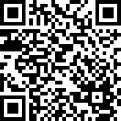 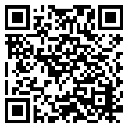 【申請者の情報】【申請者の情報】氏名または法人・団体名住所・所在地（法人・団体のみ）代表者の氏名電話番号メールアドレス【御意見・情報等】【御意見・情報等】